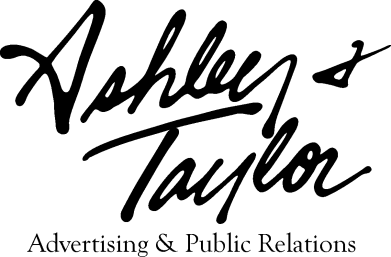 June 2, 2017FOR IMMEDIATE RELEASEMichael Earley Joins Acme Brick Company as District Sales Manager of Acme’s Denver Office Fort Worth, TX – Michael Earley brings a wealth of experience to his new position as district sales manager of Acme’s Denver, Colorado office.  Michael has over 24 years in construction and builder related sales, as well as manufacturing and supply experience.  Twelve-years of that experience were in outsides sales in the Rocky Mountain region, working with national builders, general contractors, designers, installers, building departments, structural engineers, distributors and dealers.  For several years he also owned and managed a flooring store selling to custom homebuilders and contractors.      Commenting on his new opportunity Earley said, “Colorado is growing at twice the rate of the country. This is a very exciting time in Colorado and we see growth in all aspects of the economy. That growth includes housing starts that have not kept up with demand and will have to increase. I am very optimistic for the future of Acme Brick in this market and thrilled to be part of this team.”     Acme’s Senior Vice President of Sales, Bill Lemond observed that, "We are seeing a renewed interest in genuine brick by new home buyers both as exterior siding and for fireplaces and for feature walls in kitchens and living areas.  This renewed interest combined with the experience Michael brings to this position means great things for our Colorado office."        Earley was born in California but grew up in Colorado.   He and his wife of 27 years Chris have two boys attending college in the Denver Metro area. -more-Acme Brick Company owns 25 brick plants and has 69 company-owned sales offices across 14 states, plus a nationwide network of independent distributors.  Other Acme operations include American Tile & Stone, Featherlite Building Products, Innovative Building Products, and Texas Quarries Limestone. Acme Brick has been a wholly-owned subsidiary of Berkshire Hathaway, Inc. since 2000.  Acme celebrated the company’s126th birthday on April 17, 2017.-end-For more PRESS information contact: Ron Taylor/Ashley & Taylor Public Relations (817) 377-1042, cell (817) 874-8206 or taylorpr@spindle.net.